Охрана труда — система сохранения жизни и здоровья работников в процессе трудовой деятельности, включающая в себя правовые, социально-экономические, организационные, технические, санитарно-гигиенические, лечебно-профилактические, реабилитационные и иные мероприятия.Техника безопасности — система организационных мероприятий, технических средств и методов, предотвращающих воздействие на работающих опасных производственных факторов.Техника безопасности — вид деятельности (система организационных и технических мероприятий, защитных средств и методов) по обеспечению безопасности любой деятельности человека, в том числе и трудовой деятельности. Ранее под таким же названием выступала и наука, предметом которой выступает такой вид деятельности, а в настоящее время развивается дисциплина синдиника с более широким кругом предметной области, поглощающая и предмет науки о технике безопасности.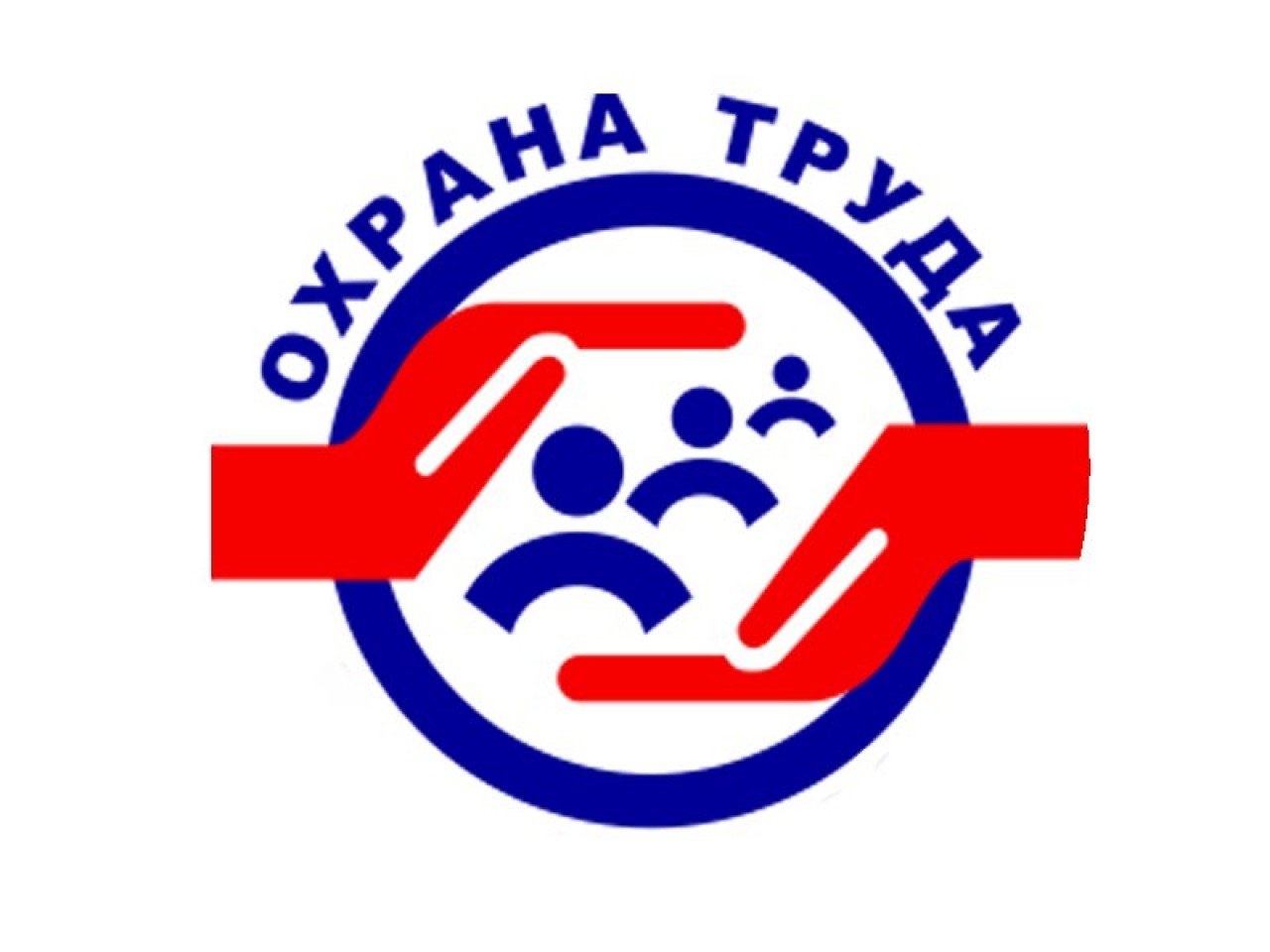 Охрана труда – система сохранения жизни и здоровья работников в процессе трудовой деятельности, включающая в себя правовые, социально-экономические, организационно–технические, санитарно–гигиенические,лечебно– профилактические,реабилитационные и иные мероприятияЧТО ОТНОСИТСЯ К ПЕРВИЧНЫМ СРЕДСТВАМ ПОЖАРОТУШЕНИЯ? (14, п.3)Огнетушители.Песок, войлок, кошма, асбестовое полотно, ведра, лопаты и другие устройства, инструменты и материалы, предназначенные для локализации или тушения пожара на начальной стадии его развития.Все вышеперечисленные средства. *С КАКОЙ ПЕРИОДИЧНОСТЬЮ ДОЛЖНЫ ПРОХОДИТЬ ОБУЧЕНИЕ ПО ОХРАНЕ ТРУДА РУКОВОДИТЕЛИ И СПЕЦИАЛИСТЫ ОРГАНИЗАЦИИ? (15, п.2.3.1)Не реже одного раза в пять лет.Не реже одного раза в три года. *Не реже одного раза в два года.Не реже одного раза в год.Не реже одного раза в шесть месяцев.НА КАКОЙ СРОК МОЖЕТ БЫТЬ ЗАКЛЮЧЕН КОЛЛЕКТИВНЫЙ ДОГОВОР? (1, ст.43)Не более 1 года.Не более 2 лет.Не более 3 лет. *Не более 5 лет.На любой срок по соглашению сторон.В КАКОМ ИЗ ПЕРЕЧИСЛЕННЫХ НИЖЕ СЛУЧАЕВ СЛЕДУЕТ НАКЛАДЫВАТЬ ДАВЯЩИЕ ПОВЯЗКИ? (8, стр. 69)Только при кровотечениях, если кровь пассивно стекает из раны.Только после освобождения конечностей при синдроме сдавливания.В обоих вышеперечисленных случаях. *